AKROSTICHON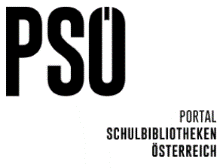 Ein Akrostichon ist eine Textform, bei der zunächst ein Ausgangswort senkrecht aufgeschrieben wird. Dieses Wort dient als Leitwort und bestimmt das Thema des Akrostichons. Jeder Buchstabe des Leitwortes soll nun den Anfangsbuchstaben eines neuen Wortes oder eventuell auch eines Satzes bilden. Alle Wörter oder Sätze, die aus den Anfangsbuchstaben entstehen, müssen mit dem jeweiligen Thema (Leitwort) in Verbindung stehen.Beispiel: Leitwort BUCHNotiere mit nur 1 Wort pro Zeile/Vers 
(hier nur Adjektiva) Assoziationen 
zum Begriff „Buch“.
Bilde ausgehend vom Begriff „Buch“ ganze Sätze oder verwende Satzteile.Suche passende Buchtitel in der Schulbibliothek, um ein Akrostichon zu bilden.Für BibliothekseinführungsstundenLeitfragen als Warm UpHast du bereits Erfahrungen mit einer Bibliothek gemacht? In der Volksschule? In einer öffentlichen Bücherei?
Welche Gedanken kommen dir, wenn du an Bibliotheken denkst? 
(Die Begriffe können vom Schulbibliothekar/von der Schulbibliothekarin in Form eines Clusters oder als ABC-Darium gesammelt werden und den Schülerinnen und Schülern als Anregung zur Verfügung gestellt werden.)
Verfassen eines AkrostichonsSchreibe das Wort BIBLIOTHEK oder BUCH nun in Großbuchstaben senkrecht untereinander oder verwende alternativ die Vorlage (siehe Anhang). Überlege dir zu jedem Buchstaben ein passendes Wort oder einen passenden Satz. Die Wörter bzw. Sätze müssen alle mit dem Begriff BIBLIOTHEK/BUCH in Verbindung stehen. 
Suche passende Buchtitel in den Regalen der Schulbibliothek. Der Titel soll mit einem der gesuchten Buchstaben beginnen. Artikel werden dabei nicht zwingend berücksichtigt (siehe Beispiel S.1). 
Vielleicht möchtest du auch einen kreativen Text schreiben und dein Akrostichon daraus entwickeln oder eine Textstelle aus einem Buch verwenden.Beispiel S.5 aus:
	Carroll Lewis: Alice im Wunderland. Mit Illustrationen von John Tenniel, 	übersetzt und mit einem Nachwort versehen von Christian Enzensberger. 
	29. Auflage. Frankfurt am Main: Insel Verlag, 2017. Insel Taschenbuch 42, S.11In Verbindung mit einer WörterbuchübungZur Wortschatzerweiterung oder als Wörterbuchübung: Schüler/innen suchen Adjektiva/Nomen/Verben im Wörterbuch und wählen passende Begriffe für ihr Akrostichon aus.
Kopiervorlagen im Anhang 4 fertig ausgearbeitete Akrostichons für DemonstrationszweckeBlanko-Kopiervorlagen zum Erstellen eigener AkrostichonsBücher sind kleine Raumschiffe, die uns in die Ferne tragen.Unbekannte Welten gibt es dort zu entdecken.Comics und Mangas lassen uns lachen und staunen.Hexen, Zauberer und Dämonen sorgen für Magie.BitterböseUmwerfendCharmantHumorvollBucht der DelfineUmzug nach Wolke siebenChroniken der UnterweltHerr Krähe muss zu seiner Frau